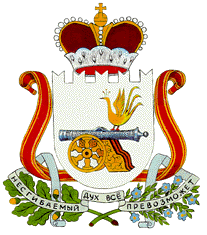 СОВЕТ ДЕПУТАТОВНОВОМИХАЙЛОВСКОГО СЕЛЬСКОГО ПОСЕЛЕНИЯМОНАСТЫРЩИНСКОГО РАЙОНАСМОЛЕНСКОЙ ОБЛАСТИР Е Ш Е Н И Еот  05.11.2013 года                  № 14д. МихайловкаОб утверждении Положения о порядке предоставления денежной выплаты на осуществление полномочий депутатам Совета депутатов Новомихайловского сельского поселения Монастырщинского района Смоленской области осуществляющим свои полномочия на непостоянной основе       В соответствии с Федеральным законом от 6 октября 2003 года № 131-ФЗ «Об общих принципах организации местного самоуправления в Российской Федерации», областным законом от 31 марта 2009 года № 9-з «О гарантиях осуществления полномочий депутата, члена выборного органа местного самоуправления, выборного должностного лица местного самоуправления в Смоленской области», Уставом Новомихайловского сельского поселения Монастырщинского района Смоленской области, Совет депутатов Новомихайловского сельского поселения Монастырщинского района Смоленской области        РЕШИЛ:         1. Утвердить Положение о порядке предоставления денежной выплаты на осуществление полномочий депутатам Совета депутатов  Новомихайловского сельского поселения Монастырщинского района Смоленской области, осуществляющим свои полномочия на непостоянной основе, согласно приложению.2. Признать утратившим силу решение Совета депутатов Новомихайловского сельского поселения Монастырщинского района Смоленской области от 12.04.2007 № 3 «Об утверждении Порядка предоставления и расходования компенсационных выплат депутатам Совета депутатов Новомихайловского сельского поселения Монастырщинского района Смоленской области, связанных с возмещением расходов на осуществление депутатской деятельность».3. Обнародовать настоящее решение на информационных стендах в населенных пунктах Новомихайловского сельского поселения.4. Настоящее решение вступает в силу с 01.10.2013года.Глава муниципального образования                   Новомихайловского сельского поселения                      Монастырщинского района                                   Смоленской области                                                                                         С.В.ИвановПриложение к решению Совета депутатов Новомихайловского сельского поселения Монастырщинского района Смоленской областиот 05.11.2013г. № 14                                                         ПОЛОЖЕНИЕо порядке предоставления и расходования денежной выплаты  на осуществление полномочий депутатам Совета депутатов Новомихайловского сельского поселения Монастырщинского района Смоленской области, осуществляющим, свои полномочия на не  постоянной основе1. Общие положения.         1.1. Настоящий Положение устанавливает порядок предоставления и расходования денежной выплаты  на осуществление полномочий депутатам Совета депутатов Новомихайловского сельского поселения Монастырщинского района Смоленской области, осуществляющим свои полномочия на не постоянной основе (далее депутаты).         1.2.  Денежная выплата  на осуществление полномочий (далее -  денежная выплата) предоставляется депутатам в целях повышения эффективности их работы и работы Совета депутатов Новомихайловского сельского поселения Монастырщинского района Смоленской области в целом.2. Условия предоставления денежной выплаты, ее размер. Право на денежную выплату имеют депутаты, осуществляющие депутатские полномочия на не постоянной основе, то есть без отрыва от основной работы.        2.2.  Право на получение денежной выплаты наступает у депутатов со дня избрания и прекращения со дня окончания срока их полномочий.          2.3.    Денежная выплата выплачивается за непосредственное исполнение своих полномочий, предусмотренных Уставом Новомихайловского сельского поселения Монастырщинского района Смоленской области, Регламентом Совета депутатов Новомихайловского сельского поселения Монастырщинского района Смоленской области, решениями Совета депутатов Новомихайловского сельского поселения Монастырщинского района Смоленской области.      2.4.   Денежная выплата осуществляется депутату ежеквартально от даты начала срока его полномочий.      2.5. Денежная выплата выплачивается депутатам в размере 0,1 МРОТ, установленного Федеральным законом.      2.6.  Списки депутатов, осуществляющих свои полномочия на не постоянной основе, которым предоставляется денежная выплата, утверждаются распоряжением Главы муниципального образования.     2.7.  Для получения денежной выплаты депутат обязан представить следующие документы: паспорт, ИНН, пенсионное страховое свидетельство.     2.8. Денежная выплата осуществляется посредством выдачи денежных средств через кассу или на основании заявления депутата перечисляется на его банковскую карту.     2.9  Предоставление денежной выплаты прекращается в случаях:- прекращения полномочия депутата по основаниям, установленным федеральным законодательством;- личного заявления депутата об отказе от получения денежной выплаты.     2.10.  Депутат вправе полностью либо частично (на определенный период времени) отказаться от получения денежной выплаты, для чего подает заявление на имя Главы муниципального образования Новомихайловского сельского поселения Монастырщинского района Смоленской области.     2.11.  В случае прекращения полномочий депутата денежная выплата производится в размере, пропорциональном периоду осуществления депутатом своих полномочий, в месяце, в котором были прекращены полномочия депутата.      2.12.  Запрещается перераспределение денежных средств, сформировавшихся из не выплаченных денежных выплат на основании личных заявлений депутатов об отказе от  получения денежной выплаты, для выплат другим депутатам.     2.13. Средства на денежные выплаты выделяются на основании
бюджетных заявок Администрации Новомихайловского сельского поселения Монастырщинского района Смоленской области до 10-го числа месяца,
следующего за истекшим кварталом.3. Финансирование расходов на денежную выплату      3.1.    Денежная выплата выплачивается за счет средств местного бюджета на соответствующий финансовый год, предусмотренных на обеспечение деятельности Совета депутатов Новомихайловского сельского  поселения  Монастырщинского района Смоленской области.      3.2.  Денежная выплата подлежит налогообложению в соответствии с законодательством Российской Федерации.